Liste du matériel scolaire pour l’année 2019-2020 Chers parents, chers élèves,Afin que vous puissiez au mieux préparer la rentrée de septembre, voici une liste du matériel scolaire que nous vous demandons de prévoir pour le 2 septembre 2019, jour de la rentrée des classes.  Le matériel plus spécifique à chaque cours, les romans à lire,… seront communiqués à la rentrée par les professeurs concernés.Un cartable pouvant contenir du format A4Un plumier contenant :1 Stylo1 Réserve de cartouches d’encre bleue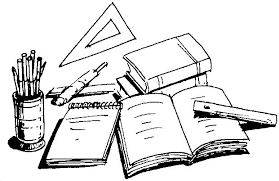 1 Tube de colle (type « Pritt »)2 Effaceurs1 Tipex1 Bic à 4 couleursMarqueurs fluorescents1 Latte1 équerre Aristo1 compas1 Gomme2 Crayons noirs4 classeurs A4 épais2 blocs de feuilles quadrillées2 paquets de 15 intercalaires1 Bescherelle1 dictionnaire récent1 calculatriceMatériel pour le cours d’éducation physique : Tee-shirt et pantalon de sport (différents de ceux de la journée)Chaussures de sport (différentes de celles de la journée)Paire de chaussettes de rechangeMaillot de bain (pas de short) + bonnet de natation. Nous vous rappelons l’importance pour chacun d’avoir son propre matériel en ordre ! Merci donc de vérifier régulièrement si votre enfant possède bien tout ce dont il a besoin.Ensemble, menons vos enfants vers l’autonomie et la réussite…L’équipe pédagogique du 2ème degré technique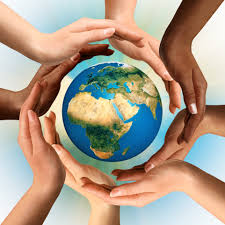 